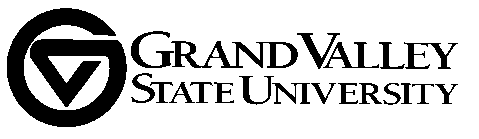 University Academic SenateExecutive Committee of the Senate
Karen Gipson, Chair 2013-16Felix Ngassa, Vice Chair 2015-16MemorandumTO:		Executive Committee of the SenateFROM:	Karen Gipson, Chair, ECS/UASSUBJECT:	Meeting of the University Academic SenateDATE:		April 8, 2016cc:		UAS Distribution; Standing Committee Chairs; Dean’s CouncilMeeting Date:		April 15, 2016Time:			3:30 p.m. – 5:00 p.m.Place:			109D DEVGuests:  Robert Adams, Kirk Anderson, Sue Harrington, Barbara Harvey, Bob Hollister, Claudia Leiras, Susan Mendoza, Marie McKendall, Patrick Roth, Robert Smart, Robert TalbertProposed AgendaApproval of Agenda
Approval of Minutes: UAS April 8, 2016 meeting
Report from the Chair
4.	Report from the Provost
5.	Report from the Student Senate President6. 	Old Business:	Presentation from CSCE7.        New Business: Standing Committee Reports (see attachments)	a. Academic Policies and Standards Committee b. Faculty Facilities Planning Advisory Committeec. Faculty Personnel Policies Committeed. Faculty Salary and Budget Committeee. FTLC Advisory Committeef. General Education Committeeg. Graduate Councilh. Online Education Committeei. University Assessment Committeej. University Curriculum Committee Open commentAdjournment
The year-end reception will held at 5pm in the West Gallery of the Eberhard Center. 